Spett.li DITTEOGGETTO: LAVORI DI SISTEMAZIONE STRADE COMUNALI	COMUNICAZIONE DELL’AGGIUDICAZIONE AI SENSI DELL’ART. 76 C.5 DEL D.LGS. 50/2016.Si comunica che con determinazione n. 176 del 27/06/2018 questa Stazione Appaltante ha aggiudicato l’aﬃdamento dei lavori di sistemazione manto stradale mediante asfaltatura e realizzazione di tre attraversamenti pedonali rialzati ex art. 183 del D.lgs n. 50/2016, all’Impresa SAM SpA, con sede in Cherasco – Frazione Cappellazzo via del Lavoro, 1Le oﬀerte presentate sono state in n. di 6.L’oﬀerente risultato aggiudicatario ha offerto un ribasso dell’8,50%A norma dell’art. 32, comma 10 leΣ. a) del d.lgs. n. 50/2016, non trova applicazione il termine dilatorio per la stipulazione del contratto.Il diritto di accesso agli atti del procedimento di cui alla procedura in oggetto può essere esercitato, mediante  visione  ed  estrazione  di  copia  degli  atti,  presso  l’Uﬃcio Tecnico del Comune di Sommariva del Bosco, piazza Seyssel n. 1, aperto nei giorni dal lunedì al venerdì dalle ore 8,30 alle ore 12,45.Avverso il provvedimento di aggiudicazione può essere proposto ricorso innanzi al T.A.R. ai sensi dell’art. 204 del d.lgs. 50/2016.L’intenzione di proporre ricorso avverso il provvedimento di aggiudicazione può essere comunicata per iscritto al responsabile del procedimento presso l’Uﬃcio Gare del Comune di Sommariva del Bosco, piazza Seyssel, 1 – 12048 SOMMARIVA DEL BOSCO. In tal caso il responsabile del procedimento comunicherà entro i 15 giorni successivi al ricevimento dell’informa0va le determinazioni in merito.Per ulteriori informazioni è possibile contattare la struttura operante del Comune di Sommariva del Bosco (tel. 0172.566225).Distinti salutiGeom. Aldo G. PUGNETTIResponsabile Servizio LL.PP. e Manutentiva(firmato digitalmente)COMUNE DI SOMMARIVA DEL BOSCOPROVINCIA DI CUNEOUfficio Tecnico Comunale – Lavori Pubblici e Manutentivi-Responsabile Pugnetti geom. Aldo                    Telef.: 0172 566225  Email: lavori.pubblici@comune.sommarivadelbosco.cn.i – lavoripubblici@pec.sommarivabosco.it t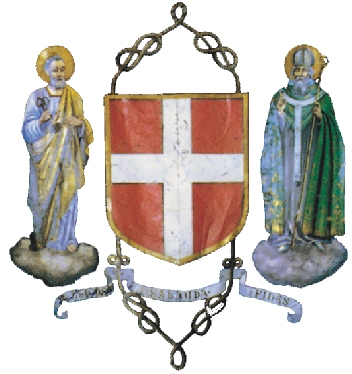 